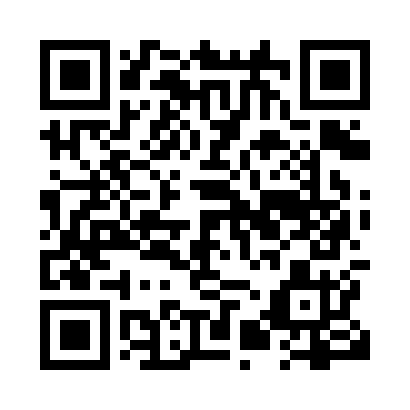 Prayer times for Cantin, Quebec, CanadaWed 1 May 2024 - Fri 31 May 2024High Latitude Method: Angle Based RulePrayer Calculation Method: Islamic Society of North AmericaAsar Calculation Method: HanafiPrayer times provided by https://www.salahtimes.comDateDayFajrSunriseDhuhrAsrMaghribIsha1Wed3:505:2912:425:447:559:342Thu3:485:2812:425:457:569:363Fri3:465:2612:415:457:589:384Sat3:445:2512:415:467:599:405Sun3:425:2312:415:478:009:426Mon3:405:2212:415:488:029:447Tue3:385:2012:415:498:039:468Wed3:365:1912:415:498:049:489Thu3:345:1712:415:508:059:5010Fri3:325:1612:415:518:079:5211Sat3:305:1512:415:528:089:5312Sun3:285:1312:415:528:099:5513Mon3:265:1212:415:538:109:5714Tue3:245:1112:415:548:129:5915Wed3:225:1012:415:558:1310:0116Thu3:205:0912:415:558:1410:0317Fri3:185:0812:415:568:1510:0518Sat3:165:0612:415:578:1610:0719Sun3:155:0512:415:578:1810:0920Mon3:135:0412:415:588:1910:1121Tue3:115:0312:415:598:2010:1222Wed3:095:0212:415:598:2110:1423Thu3:085:0112:416:008:2210:1624Fri3:065:0012:426:018:2310:1825Sat3:055:0012:426:018:2410:2026Sun3:034:5912:426:028:2510:2127Mon3:024:5812:426:038:2610:2328Tue3:004:5712:426:038:2710:2529Wed2:594:5712:426:048:2810:2630Thu2:584:5612:426:048:2910:2831Fri2:564:5512:426:058:3010:29